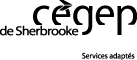 FORMULAIRE DE DÉPISTAGEPour les troubles d’apprentissage (Bien noter que les Services adaptés ne font pas d’évaluations diagnostiques)SVP, RETOURNER PAR COURRIER ÉLECTRONIQUE, À : servicesadaptes@cegepsherbrooke.qc.caNous vous contacterons par MIO dès que possible pour vous informer de la décision des Services adaptés concernant une rencontre de préévaluation.Complétez en entierComplétez en entierComplétez en entierComplétez en entierComplétez en entierDate : Nom :      # du Programme :      Téléphone résidence :      Date : Nom :      # du Programme :      Téléphone résidence :      # d’étudiant : Prénom :      Courriel le plus utilisé :      Téléphone cellulaire :      # d’étudiant : Prénom :      Courriel le plus utilisé :      Téléphone cellulaire :      # d’étudiant : Prénom :      Courriel le plus utilisé :      Téléphone cellulaire :      Résumé de vos difficultés :      Résumé de vos difficultés :      Résumé de vos difficultés :      Résumé de vos difficultés :      Résumé de vos difficultés :      Recommandé par (enseignant, API, etc.), indiquez son nom:      ________________________Recommandé par (enseignant, API, etc.), indiquez son nom:      ________________________Recommandé par (enseignant, API, etc.), indiquez son nom:      ________________________Recommandé par (enseignant, API, etc.), indiquez son nom:      ________________________Recommandé par (enseignant, API, etc.), indiquez son nom:      ________________________Avez-vous déjà été diagnostiqué ? Oui     NonAvez-vous déjà été diagnostiqué ? Oui     NonAvez-vous déjà été diagnostiqué ? Oui     Noni Si oui, joignez-en une copie à ce questionnaire (Obligatoire)i Si oui, joignez-en une copie à ce questionnaire (Obligatoire)Avez-vous fait l’Épreuve uniforme de français? : Oui     NonAvez-vous fait l’Épreuve uniforme de français? : Oui     NonAvez-vous fait l’Épreuve uniforme de français? : Oui     NonAvez-vous fait l’Épreuve uniforme de français? : Oui     NonRéussie ou échouée? :      Êtes-vous sous engagement (contrat)?                Commentaire :      Êtes-vous sous engagement (contrat)?                Commentaire :      Êtes-vous sous engagement (contrat)?                Commentaire :      Êtes-vous sous engagement (contrat)?                Commentaire :      Êtes-vous sous engagement (contrat)?                Commentaire :      Nom de l’API : Nom de l’API : Nom de l’API : Nom de l’API : Nom de l’API : LIMITATIONS FONCTIONNELLES : ÉTUDIANTLIMITATIONS FONCTIONNELLES : ÉTUDIANTLIMITATIONS FONCTIONNELLES : ÉTUDIANTLIMITATIONS FONCTIONNELLES : ÉTUDIANTLIMITATIONS FONCTIONNELLES : ÉTUDIANT1. Avez-vous reçu des services en lien avec vos difficultés? Si oui, lesquels (orthopédagogue, etc.)?
          1. Avez-vous reçu des services en lien avec vos difficultés? Si oui, lesquels (orthopédagogue, etc.)?
          1. Avez-vous reçu des services en lien avec vos difficultés? Si oui, lesquels (orthopédagogue, etc.)?
          1. Avez-vous reçu des services en lien avec vos difficultés? Si oui, lesquels (orthopédagogue, etc.)?
          1. Avez-vous reçu des services en lien avec vos difficultés? Si oui, lesquels (orthopédagogue, etc.)?
          Études au primaireÉtudes au primaireÉtudes au primaireÉtudes au primaireÉtudes au primaireÉchecs scolaires 2. Au primaire, avez-vous doublé une année? Si oui, laquelle? Non         OuiÉtudes au secondaireÉtudes au secondaireÉtudes au secondaireÉtudes au secondaireÉtudes au secondaireÉchecs scolaires 3. Avez-vous eu des échecs au secondaire? Non           OuiSi oui, précisez Études au collégialÉtudes au collégialÉtudes au collégialÉtudes au collégialÉtudes au collégial3.  a)  Avez-vous eu recours à un ou plusieurs des services suivants?3.  a)  Avez-vous eu recours à un ou plusieurs des services suivants?3.  a)  Avez-vous eu recours à un ou plusieurs des services suivants?3.  a)  Avez-vous eu recours à un ou plusieurs des services suivants?3.  a)  Avez-vous eu recours à un ou plusieurs des services suivants?Centre d’aide en français	 Suivi         PonctuelCentre d’aide en français	 Suivi         PonctuelCentre d’aide en français	 Suivi         PonctuelCentre d’aide en français	 Suivi         PonctuelCentre d’aide en français	 Suivi         PonctuelCentre d’aide en anglais	 Suivi         PonctuelCentre d’aide en anglais	 Suivi         PonctuelCentre d’aide en anglais	 Suivi         PonctuelCentre d’aide en anglais	 Suivi         PonctuelCentre d’aide en anglais	 Suivi         PonctuelService d’orientation ou de psychologie	Service d’orientation ou de psychologie	Service d’orientation ou de psychologie	Service d’orientation ou de psychologie	Service d’orientation ou de psychologie	 Autres :      ________________________________________ Autres :      ________________________________________ Autres :      ________________________________________ Autres :      ________________________________________ Autres :      ________________________________________Indiquez le nombre d’heures accordées aux items suivants par semaine.      heures de cours      heures d’études      heures de travail rémunéréIndiquez le nombre d’heures accordées aux items suivants par semaine.      heures de cours      heures d’études      heures de travail rémunéréIndiquez le nombre d’heures accordées aux items suivants par semaine.      heures de cours      heures d’études      heures de travail rémunéréIndiquez le nombre d’heures accordées aux items suivants par semaine.      heures de cours      heures d’études      heures de travail rémunéréIndiquez le nombre d’heures accordées aux items suivants par semaine.      heures de cours      heures d’études      heures de travail rémunéré		Santé / Antécédents		Santé / Antécédents		Santé / Antécédents		Santé / Antécédents		Santé / Antécédentsa)  Avez-vous une bonne vue?           Oui             Non   	b)  Avez-vous une bonne audition?   Oui             Non           c)  Souffrez-vous d’un problème physique pouvant nuire à vos cours d’éducation physique ou à vos autres cours?         Non	  Oui       Si oui, expliquez :   _     __________________________________________________	d)  Quelqu’un de votre famille immédiate a-t-il eu un diagnostic de trouble d’apprentissage? Oui	Non	Qui? (lien de parenté) _     _____________________Quel diagnostique? _     _______________________	e)  Avez-vous un médecin de famille?	Oui		Non	Si oui, quel est son nom? _     ____________________________a)  Avez-vous une bonne vue?           Oui             Non   	b)  Avez-vous une bonne audition?   Oui             Non           c)  Souffrez-vous d’un problème physique pouvant nuire à vos cours d’éducation physique ou à vos autres cours?         Non	  Oui       Si oui, expliquez :   _     __________________________________________________	d)  Quelqu’un de votre famille immédiate a-t-il eu un diagnostic de trouble d’apprentissage? Oui	Non	Qui? (lien de parenté) _     _____________________Quel diagnostique? _     _______________________	e)  Avez-vous un médecin de famille?	Oui		Non	Si oui, quel est son nom? _     ____________________________a)  Avez-vous une bonne vue?           Oui             Non   	b)  Avez-vous une bonne audition?   Oui             Non           c)  Souffrez-vous d’un problème physique pouvant nuire à vos cours d’éducation physique ou à vos autres cours?         Non	  Oui       Si oui, expliquez :   _     __________________________________________________	d)  Quelqu’un de votre famille immédiate a-t-il eu un diagnostic de trouble d’apprentissage? Oui	Non	Qui? (lien de parenté) _     _____________________Quel diagnostique? _     _______________________	e)  Avez-vous un médecin de famille?	Oui		Non	Si oui, quel est son nom? _     ____________________________a)  Avez-vous une bonne vue?           Oui             Non   	b)  Avez-vous une bonne audition?   Oui             Non           c)  Souffrez-vous d’un problème physique pouvant nuire à vos cours d’éducation physique ou à vos autres cours?         Non	  Oui       Si oui, expliquez :   _     __________________________________________________	d)  Quelqu’un de votre famille immédiate a-t-il eu un diagnostic de trouble d’apprentissage? Oui	Non	Qui? (lien de parenté) _     _____________________Quel diagnostique? _     _______________________	e)  Avez-vous un médecin de famille?	Oui		Non	Si oui, quel est son nom? _     ____________________________a)  Avez-vous une bonne vue?           Oui             Non   	b)  Avez-vous une bonne audition?   Oui             Non           c)  Souffrez-vous d’un problème physique pouvant nuire à vos cours d’éducation physique ou à vos autres cours?         Non	  Oui       Si oui, expliquez :   _     __________________________________________________	d)  Quelqu’un de votre famille immédiate a-t-il eu un diagnostic de trouble d’apprentissage? Oui	Non	Qui? (lien de parenté) _     _____________________Quel diagnostique? _     _______________________	e)  Avez-vous un médecin de famille?	Oui		Non	Si oui, quel est son nom? _     ____________________________COMMENTAIRES :COMMENTAIRES :COMMENTAIRES :COMMENTAIRES :COMMENTAIRES :Détails pouvant aider à l’étude du dossier :      Détails pouvant aider à l’étude du dossier :      Détails pouvant aider à l’étude du dossier :      Détails pouvant aider à l’étude du dossier :      Détails pouvant aider à l’étude du dossier :      